OSS – Mecanismos de QuejasFormulario de QuejasEste formulario de queja se puede completar haciendo clic o tocando donde se indica, luego escribiendo para ingresar la información solicitada. Cuando se haya completado, puede imprimir y firmar, o puede colgar su firma digital (instrucciones a continuación) y enviar el formulario completo por correo electrónico a doleances@oss.org.tnFirma:							Fecha: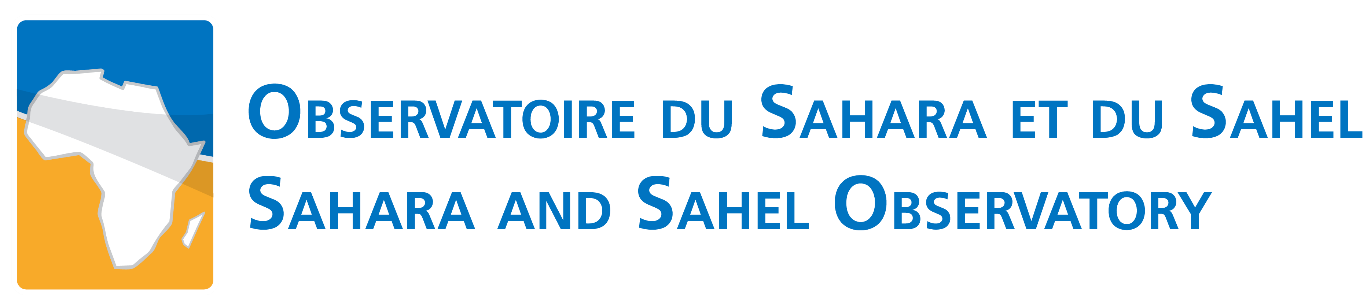 Información del reclamanteInformación del reclamanteNombre   En nombre de Teléfono  Correo electrónico ¿Solicita que su identidad se mantenga confidencial?  Marque SI o NO abajo  SI 	 NO¿Solicita que su identidad se mantenga confidencial?  Marque SI o NO abajo  SI 	 NOQuejaQuejaTema…………………………………………………………………….……………………………………………………………………..……………………………………………………………………..…………………………………………………………………….…………………………………………………………………….Nombre del proyecto: Ubicación del proyecto (país, provincia, ciudad, etc.)Detalles de la queja (incluir la categoría/el tipo de la infracción)  Documentos de apoyo (si disponibles)¿Qué resultados desea alcanzar? (Opcional)Reservado para el Comité Social y Ambiental Reservado para el Comité Social y Ambiental Número de la registración Recibido por                                                       Fecha Categoría/tipo de la queja Condiciones de la admisibilidad Admisible  Inadmisible Reservado para la Comisión Especializada Reservado para la Comisión Especializada Opinión razonada NOTAS NOTAS Este formulario es para asegurar que la queja se reciba, se brinde información clave y se inicie la acción para su investigación.El "Demandante" puede no ser una persona, la solicitud puede iniciarse mediante una carta enviada a un periódico, un artículo o mediante el internet.Las quejas se pueden enviar por correo postal, fax, correo electrónico o entrega a mano al OSS.Los "Detalles" deben incluir una breve descripción y pueden referirse a una carta o documento con más información adjunta. La queja puede incluir cualquier otra información que se considere relevante.Si se proporcionan los documentos de respaldo, es importante que estén registrados para ser examinados durante la investigación y para evitar cualquier queja posterior que alegue una ocultación de piezas, incluso si no es intencional.Bajo el "resultado esperado", el demandante debe especificar el resultado esperado después de presentar las quejas, tales como: acción disciplinaria, decisión de cancelación, etc.Se acepta que el OSS mantiene un registro de todas las quejas recibidas que indican los resultados de la encuesta bajo el "Número de la registración".La persona que recibe la queja debe firmar y fechar el formulario.Cuando se realiza una solicitud de investigación, se registra el nombre de la persona asignada a la investigación y la fecha en que recibe la queja.Este formulario es para asegurar que la queja se reciba, se brinde información clave y se inicie la acción para su investigación.El "Demandante" puede no ser una persona, la solicitud puede iniciarse mediante una carta enviada a un periódico, un artículo o mediante el internet.Las quejas se pueden enviar por correo postal, fax, correo electrónico o entrega a mano al OSS.Los "Detalles" deben incluir una breve descripción y pueden referirse a una carta o documento con más información adjunta. La queja puede incluir cualquier otra información que se considere relevante.Si se proporcionan los documentos de respaldo, es importante que estén registrados para ser examinados durante la investigación y para evitar cualquier queja posterior que alegue una ocultación de piezas, incluso si no es intencional.Bajo el "resultado esperado", el demandante debe especificar el resultado esperado después de presentar las quejas, tales como: acción disciplinaria, decisión de cancelación, etc.Se acepta que el OSS mantiene un registro de todas las quejas recibidas que indican los resultados de la encuesta bajo el "Número de la registración".La persona que recibe la queja debe firmar y fechar el formulario.Cuando se realiza una solicitud de investigación, se registra el nombre de la persona asignada a la investigación y la fecha en que recibe la queja.